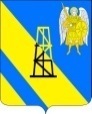 АДМИНИСТРАЦИЯ КИЕВСКОГО СЕЛЬСКОГО ПОСЕЛЕНИЯКРЫМСКОГО РАЙОНАПОСТАНОВЛЕНИЕ        от  26.03.2019г.			                                                                                №  76                                                            село КиевскоеОб утверждении Порядка и сроков предоставления, рассмотрения и оценки предложений заинтересованных лиц о включении дворовой территории в муниципальную программу «Формирование современной городской среды Киевского сельского поселения Крымского района на 2018-2024 годы», Порядка и сроков предоставления, рассмотрения и оценки предложений граждан и организаций о включении общественных территорий, подлежащих благоустройству в 2018-2024 годах  в муниципальную программу «Формирование современной городской среды Киевского сельского поселения Крымского района на 2018-2024 годы», Порядка общественного обсуждения проекта муниципальной программы «Формирование современной городской среды Киевского сельского поселения Крымского района на 2018-2024 годы»В соответствии со статьей 179 Бюджетного кодекса Российской Федерации, Федеральным законом от 6 октября 2003 года №131-ФЗ «Об общих принципах организации местного самоуправления в Российской Федерации», руководствуясь постановлением Правительства Российской Федерации от 10 февраля 2017 года № 169 «Об утверждении Правил предоставления и распределения субсидий из федерального бюджета бюджетам субъектов Российской Федерации на поддержку государственных программ субъектов Российской Федерации и муниципальных программ формирования современной городской среды», уставом Киевского сельского поселения Крымского района, в целях синхронизации процесса формирования муниципальной программы «Формирование современной городской среды Киевского сельского поселения Крымского района на 2018-2024 годы» и представления предложений заинтересованных граждан и организаций,             п о с т а н о в л я ю:1. Утвердить Порядок и сроки предоставления, рассмотрения и оценки предложений заинтересованных лиц о включении дворовой территории в муниципальную программу «Формирование современной городской среды Киевского сельского поселения Крымского района на 2018-2024 годы» (приложение № 1).          2. Утвердить Порядок и сроки предоставления, рассмотрения и оценки предложений граждан и организаций о включении общественных территорий, подлежащих благоустройству в 2018-2024 годах,  в муниципальную программу «Формирование современной городской среды Киевского сельского поселения Крымского района на 2018-2024 годы» (приложение № 2).          3. Утвердить Порядок общественного обсуждения проекта муниципальной программы «Формирование современной городской среды Киевского сельского поселения Крымского района на 2018-2024 годы» (приложение № 3). 4.  Главному специалисту администрации Киевского сельского поселения Крымского района З.А.Гавриловой обнародовать настоящее постановление и разместить на официальном сайте администрации Киевского сельского поселения Крымского района в сети Интернет.5. Контроль за выполнением настоящего постановления возложить на заместителя главы Киевского сельского поселения Крымского района В.Г.Пискун.7. Постановление вступает в силу со дня обнародования.Глава Киевского сельского поселения Крымского района                                                               Б.С.ШатунПорядок и сроки предоставления, рассмотрения и оценки предложений заинтересованных лиц о включении дворовой территории  в муниципальную программу «Формирование современной городской среды Киевского сельского поселения Крымского района на 2018-2024 годы»Общие положения        1.1. Настоящий Порядок разработан в соответствии с Федеральным законом от 6 октября 2003 года № 131-ФЗ «Об общих принципах организации местного самоуправления в Российской Федерации», в целях представления, рассмотрения и оценки предложений заинтересованных лиц о включении дворовой территории в муниципальную программу «Формирование современной городской среды Киевского сельского поселения Крымского района на 2018-2024 годы».        1.2. Основные понятия, используемые в целях реализации настоящего порядка:отбор дворовой территории – процесс представления, рассмотрения и оценки предложений заинтересованных лиц о включении дворовой территории  многоквартирных домов в муниципальную программу «Формирование современной городской среды Киевского сельского поселения Крымского района на 2018-2024 годы»;- дворовые территории многоквартирных домов – совокупность территорий, прилегающих к многоквартирным домам, с расположенными на них объектами, предназначенными для обслуживания и эксплуатации таких домов, и элементами благоустройства этих территорий, в том числе местами стоянки автотранспортных средств, тротуарами и автомобильными дорогами, включая автомобильные дороги, образующие проезды к территориям, прилегающим к многоквартирным домам;- заинтересованные лица – собственники помещений в многоквартирных домах, собственники иных зданий и сооружений, расположенных в границах дворовой территории, подлежащей благоустройству;- участник отбора – физическое или юридическое лицо, уполномоченное общим собранием собственников помещений в многоквартирном доме, на формирование и подачу заявки, согласование дизайн-проекта благоустройства дворовой территории, а также на участие в контроле, в том числе промежуточном, и приемке работ по благоустройству дворовой территории;- управляющая организация – организация (управляющая компания, товарищество собственников жилья, жилищно-строительный кооператив и т.д.), управляющая многоквартирным домом, расположенным в границах дворовой территории, подлежащей благоустройству;- общественная комиссия – комиссия, созданная на муниципальном уровне для контроля и координации за ходом выполнения муниципальной программы «Формирование комфортной городской среды», конкурсного отбора дворовых территорий, организации общественного обсуждения, проведения комиссионной оценки предложений заинтересованных лиц, в состав которой входят представители органов местного самоуправления, политических партий и движений, общественных организаций и иных заинтересованных лиц;- элементы благоустройства дворовой территории – декоративные, планировочные, конструктивные решения, элементы ландшафта, различные виды оборудования и оформления, малые архитектурные формы, информационные конструкции, некапитальные нестационарные сооружения, используемые как составные части благоустройства, а также система организации пользователей дворовой территории;- дизайн-проект благоустройства дворовой территории – документация, содержащая описание проекта благоустройства дворовой территории в текстовой и графической форме, определяющая проектные решения по функциональному зонированию дворовой территории, благоустройству каждой из зон, а также включающая перечень и стоимость работ; - функциональное зонирование дворовой территории – выделение в процессе проектирования участков дворовой территории, различных по своему функциональному назначению (зона спорта, детская зона, зона отдыха, хозяйственная зона, зона парковки автотранспорта и т. д.);- нормируемый комплекс элементов благоустройства дворовой территории – необходимое  минимальное сочетание элементов благоустройства для создания на дворовой территории экологически благоприятной, безопасной, удобной и привлекательной среды;- предложение (заявка) - заявка на участие в отборе дворовых территорий для формирования адресного перечня на включение дворовой территории в программу «Формирование современной городской среды Киевского сельского поселения Крымского района на 2018-2024 годы» по форме, указанной в приложении № 1 к настоящему Порядку;- акт осмотра дворовой территории - документ, составленный по форме, указанной в приложении № 2 к настоящему Порядку, на основании осмотра дворовой территории, содержащий перечень имеющихся дефектов, подписанный представителями управляющей организации (товарищества собственников жилья, жилищного или иного специализированного потребительского кооператива) и (или) не менее чем тремя собственниками жилых помещений многоквартирного дома.        1.3. В обсуждении проекта муниципальной программы  «Формирование современной городской среды Киевского сельского поселения Крымского района на 2018-2024 годы» принимают участие граждане, проживающие на территории Киевского сельского поселения Крымского района.        1.4. Минимальный перечень видов работ по благоустройству дворовых территорий многоквартирных домов состоит из перечня работ по созданию нормируемого комплекса  элементов благоустройства  дворовой территории, устанавливаемого государственной программой Краснодарского  кого краяпо формированию современной городской среды на 2018-2024 годы, к которому отнесены:          ремонт дворовых проездов;      обеспечение освещения дворовых территорий;      установка скамеек, урн для мусора.            Перечень дополнительных видов работ по благоустройству дворовых территорий устанавливается государственной программой Краснодарского края по формированию современной городской среды на 2018-2024 годы, к которому отнесены:          оборудование детских, спортивных площадок, площадок для отдыха и досуга, площадок для выгула домашних животных;         оборудование автомобильных парковок;         установка малых архитектурных форм, озеленение территории;           устройство, реконструкция, ремонт тротуаров;          иные виды работ.  1.5. Адресный перечень дворовых территорий многоквартирных домов, расположенных на территории Киевского сельского поселения, на которых планируется благоустройство (далее – адресный перечень) формируется отдельно на каждый год из числа многоквартирных домов, дворовые территории которых нуждаются в благоустройстве в рамках реализации муниципальной программы «Формирование современной городской среды Киевского сельского поселения Крымского района на 2018-2024 годы». 2. Формы участия граждан в обсуждении         Предложение  (заявка) представителей заинтересованных лиц, уполномоченных на представление предложений о включении дворовой территории в муниципальную программу «Формирование современной городской среды Киевского сельского поселения Крымского района на 2018-2024 годы» подаются в письменной форме или в форме электронного обращения, согласно приложению № 1 к настоящему Порядку в администрацию Киевского сельского поселения Крымского района. 3. Порядок  и сроки внесения гражданами предложений       3.1. Представленные для рассмотрения и оценки предложения заинтересованных лиц о включении дворовой территории в муниципальную программу (далее-заявка) «Формирование современной городской среды Киевского сельского поселения Крымского района на 2018-2024 годы» принимаются в течение 30 календарных дней с момента опубликования сообщения на Официальном сайте администрации Киевского сельского поселения Крымского района в сети Интернет о начале проведении отбора.           Предложения, поступившие после установленного срока, не рассматриваются, регистрируются и возвращаются участнику отбора.       3.2. Предложение (заявка) на участие в отборе дворовой территории подается участником отбора организатору отбора в письменной форме. Все листы предложения и прилагаемые документы на участие в отборе дворовых территорий должны быть прошиты и пронумерованы. Предложение должно быть скреплено печатью участника отбора (для юридических лиц) и подписано участником отбора.  В отношении одной дворовой территории может быть подано только одно Предложение на участие в отборе.  При регистрации предложения, организатором отбора, делается отметка о получении предложения с указанием даты и времени ее получения, а также порядкового номера. Присвоение порядкового номера осуществляется в порядке поступления предложения. Информация о поступлении предложения заносится в  журнал регистрации предложений.        3.3. Представленные для рассмотрения и оценки предложения заинтересованных лиц о включении дворовой территории в муниципальную программу «Формирование современной городской среды Киевского сельского поселения Крымского района на 2018-2024 годы» принимаются от представителей (избранных согласно протоколу) указанной дворовой территории. Одновременно с заявкой представляется протокол общего собрания собственников помещений в каждом многоквартирном доме, решений собственников каждого здания, сооружения, образующих дворовую территорию, содержащий в том числе следующую информацию:        -решение о включении дворовой территории в муниципальную программу «Формирование современной городской среды Киевского сельского поселения Крымского района на 2018-2024 годы»;        -перечень работ по благоустройству дворовой территории, сформированный исходя из минимального перечня работ по благоустройству;        -перечень работ по благоустройству дворовой территории, сформированный исходя из дополнительного перечня работ по благоустройству (в случае принятия такого решения заинтересованными лицами);         -форма и доля финансового и (или) трудового участия заинтересованных лиц в реализации мероприятий по благоустройству дворовой территории (в случае, если государственной программой Краснодарского края по формированию современной городской среды принято решение о таком участии);          -условие о включении/невключении в состав общего имущества в многоквартирном доме оборудования, иных материальных объектов, установленных на дворовой территории в результате реализации мероприятий по ее благоустройству в целях осуществления последующего содержания указанных объектов в соответствии с требованиями законодательства Российской Федерации. Дополнительно к этому решению собственники помещений в многоквартирном доме вправе принять решение о включении в состав общего имущества в многоквартирном доме земельного участка, на котором расположен многоквартирный дом, границы которого не определены на основании данных государственного кадастрового учета на момент принятия данного решения.           -Ф.И.О. избранного представителя (представителей) заинтересованных лиц, уполномоченного на представление предложений, согласование дизайн-проекта благоустройства дворовой территории, а также на участие в контроле, в том числе промежуточном, и приемке работ по благоустройству дворовой территории. Указанное решение принимается большинством не менее двух третей голосов от общего числа голосов собственников помещений в многоквартирном доме и оформляется протоколом по форме, указанной в приложении № 2 к настоящему Порядку.       Заявка на участие в отборе дворовых территорий, помимо заверенных копий протоколов общих собраний, должна содержать следующие документы:  акт осмотра дворовой территории многоквартирного дома с приложением;справка о задолженности по оплате за содержание общего имущества многоквартирного дома;      3) копия документа, удостоверяющего личность - для участника отбора - физического лица;      4)копии устава, свидетельства о государственной регистрации и о постановке на налоговый учет для участника отбора - юридического лица;      5) паспорт благоустройства дворовой территории.     3.4. Заявки принимаются администраций Киевского сельского поселения Крымского района в рабочие дни с 8.00 часов  до 17.00 часов (перерыв с 12.00  до 13.00 часов) по адресу и в срок, указанному в извещении о начале отбора и приема заявок.Порядок рассмотрения предложений граждан       4.1. Для обобщения и оценки предложений заинтересованных лиц о включении дворовой территории в муниципальную программу «Формирование современной городской среды Киевского сельского поселения Крымского района на 2018-2024 годы» постановлением  администрации Киевского сельского поселения Крымского района создается общественная комиссия.       4.2. Предложения граждан, поступающие в общественную комиссию, подлежат обязательной регистрации.       4.3. Представленные для рассмотрения и оценки предложения заинтересованных лиц о включении дворовой территории в муниципальную программу «Формирование современной городской среды  Киевского сельского поселения Крымского района на 2018-2024 годы», поступившие с нарушением порядка, срока и формы подачи предложений, по решению общественной комиссии могут быть оставлены без рассмотрения.       4.4. Общественная комиссия проводит оценку предложений по балльной системе на соответствие количественным и качественным критериям конкурсного отбора согласно приложению № 3 к настоящему Порядку.   Использование других критериев оценки заявок не допускается.        4.5. Общественная комиссия проводит оценку предложений в сроки, предусмотренные порядком организации деятельности общественной комиссии, но не  более 5 рабочих дней с момента окончания срока подачи заявок.        4.6. Секретарь общественной комиссии вправе:        до заседания комиссии проводит бальную оценку предложения по количественным критериям по форме, указанной в приложении № 3 к настоящему Порядку;        на заседании Комиссии, согласует балльную оценку предложения по количественным критериям с Членами общественной комиссии.         По итогам работы общественной Комиссии составляется протокол конкурсной оценки предложений на участие в отборе (далее - протокол оценки), в котором отражаются заявки всех участников отбора, с указанием набранных ими баллов и порядковых номеров, присвоенных участникам отбора по  общему количеству набранных баллов. При объединении нескольких многоквартирных домов в одну дворовую территорию, баллы по МКД суммируются.         4.7. Меньший порядковый номер присваивается участнику отбора,  набравшему большее количество баллов.  В случае если участники отбора набирают одинаковое количество баллов, меньший порядковый номер присваивается участнику отбора, предложение на участие в отборе которого поступила ранее других.         4.8. В  результате   оценки   представленных   предложений  осуществляется формирование адресного перечня  дворовых  территорий  на  включённых  в муниципальную программу «Формирование современной городской среды Киевского сельского  поселения  Крымского  района  на 2018-2024 годы» в   порядке очередности, в зависимости от  присвоенного  порядкового номера  в  порядке возрастания.             Комиссия проводит проверку данных, предоставленных участниками отбора, в случае необходимости осуществляет визуальный осмотр при выезде на дворовую территорию.      4.9. Протокол оценки подписывается всеми членами комиссии, присутствовавшими на заседании.       4.10. Адресный перечень дворовых территорий утверждается общественной комиссией, и размещается на официальном сайте организатора конкурса и в средствах массовой информации  в течение 5 рабочих дней с момента его подписания.       4.11. Представленные для рассмотрения и оценки предложения заинтересованных лиц о включении дворовой территории в муниципальную программу «Формирование современной городской среды  Киевского сельского поселения Крымского района на 2018-2024 годы» после утверждения общественной комиссией включаются в проект муниципальной программы «Формирование современной городской среды Киевского сельского поселения Крымского района на 2018-2024 годы» для общественного обсуждения.         4.12. Заявка на участие в отборе отклоняется Комиссией в следующих случаях:- представления пакета документов не в полном объеме;- невыполнения участником отбора условий, установленных в пункте 3.3 настоящего Порядка;- представления недостоверных сведений.       4.13. Отбор признается несостоявшимся в случаях, если:- отклонены все заявки на участие в отборе;- не подано ни одной заявки на участие в отборе;- подана только одна заявка на участие в отборе.       4.14. В случае если по окончании срока подачи заявок на участие в отборе подана только одна заявка на участие в отборе, Комиссия признает отбор несостоявшимся и рассматривает указанную заявку.Если данная заявка соответствует требованиям и условиям настоящего Порядка, соответствующая территория включается в перечень дворовых территорий.      4.15. По просьбе представителей заинтересованных лиц, уполномоченных на представление предложений, направивших письменные предложения о включении дворовой территории в муниципальную программу «Формирование современной городской среды  Киевского сельского поселения Крымского района на 2018-2024 годы», в письменной или устной форме сообщается о результатах рассмотрения их предложений.Заместитель главы Киевского сельскогопоселения Крымского района                                                                 В.Г.ПискунПорядок и сроки предоставления, рассмотрения и оценки предложений граждан и организаций о включении общественных территорий, подлежащих благоустройству в 2018-2024 годах,в муниципальную программу «Формирование современной городской среды Киевского сельского поселения Крымского района на 2018-2024 годы» 1. Общие положенияНастоящий Порядок представления, рассмотрения и
оценки предложений граждан и организаций о включении в муниципальную программу «Формирование современной городской среды Киевского сельского поселения Крымского района на 2018-2024 годы» общественных территорий, подлежащих благоустройству в 2018-2024 годах (далее – Порядок отбора общественной территории) разработан в целях реализации муниципальной программы «Формирование современной городской среды Киевского сельского поселения Крымского района на 2018-2024 годы» (далее – Программа) и определяет условия и критерии отбора общественных территорий, подлежащих  благоустройству в 2018-2024 годах (далее - отбор общественной территории) для формирования перечня территорий на проведение работ по благоустройству общественных территорий в Киевском сельском поселении Крымского района, подлежащих  благоустройству в 2018-2024 годах (далее по тексту - перечень общественных территорий).1.2. В настоящем Порядке отбора общественной территории используются следующие основные понятия и определения:- организатор отбора общественной территории – отдел по вопросам жилищно-коммунального хозяйства, транспорту и связи администрации Киевского сельского поселения Крымского района, который отвечает за организацию отбора (далее по тексту - Организатор отбора);-общественные территории - территории, которыми беспрепятственно пользуется неограниченный круг лиц (в том числе площади, набережные, улицы, пешеходные зоны, скверы, парки, иные территории);- благоустройство общественной территории - совокупность работ и мероприятий, направленных на создание благоприятных, здоровых и эстетических условий жизни населения на территории муниципального образования;-озеленение - элемент комплексного благоустройства и ландшафтной организации территории, обеспечивающий формирование среды с активным использованием растительных компонентов, а также поддержание ранее созданной или изначально существующей природной среды на территории;-предложение (заявка)- заявка на участие в отборе для формирования адресного перечня на включение общественной территории в Программу;-участник отбора - физическое лицо, достигшее 18-летнего возраста и постоянно проживающее на территории Киевского сельского поселения Крымского района или организация, зарегистрированная на территории Киевского сельского поселения Крымского района, представляющие предложение по благоустройству общественной территории.2. Условия и порядок предоставления предложений Заявка на участие в отборе для формирования адресного перечня по включению общественной территории, подлежащей  благоустройству в 2018-2024 годах, в Программу включает в себя:информацию об участнике отбора (Ф.И.О. и адрес регистрации по месту жительства физического лица; наименование, юридический и почтовый адрес, ИНН юридического лица, контактный номер телефона); письма поддержки от населения, выписки из протоколов заседаний общественных советов, комиссий с рекомендациями о необходимости благоустройства той или иной территории или предложения о благоустройстве общественной территории с указанием её местоположения, перечня работ, предлагаемых к выполнению на данной территории.К заявке прилагаются следующие документы:1) копия документа, удостоверяющего личность, - для участника отбора – физического лица;2) копии устава, свидетельства о государственной регистрации и о постановке на налоговый учет для участника отбора - юридического лица.Организатор отбора готовит сообщение о проведении отбора общественной территории, которое подлежит опубликованию на официальном сайте администрации Киевского сельского поселения Крымского района в информационно-телекоммуникационной сети Интернет  (далее – Официальный сайт).Заявка на участие в отборе общественной территории подается участником отбора Организатору отбора в письменной форме в срок, установленный в сообщении о проведении отбора общественной территории.Заявка регистрируется специалистом администрации Киевского сельского поселения Крымского района, который делает отметку на заявке о получении такой заявки с указанием даты и времени ее получения.Срок подачи заявок составляет не менее 30 календарных дней с момента опубликования сообщения на Официальном сайте о проведении отбора.Участник отбора направляет пакет документов, указанный в пункте 2.1 настоящего Порядка отбора общественной территории в адрес Организатора отбора в сроки, указанные в сообщении о проведении отбора общественной территории по адресу, указанному в извещении о проведении отбора.Каждая заявка на участие в отборе регистрируется Организатором отбора отдельно.Заявки, поступившие после установленного срока, не рассматриваются и возвращаются участнику отбора.3. Порядок рассмотрения и оценки предложенийОбщественная комиссия для организации общественного обсуждения программы «Формирование современной городской среды Киевского сельского поселения Крымского района на 2018-2024 годы» и проведения комиссионной оценки предложений заинтересованных лиц (далее – Комиссия) в срок не более 5 рабочих дней с момента окончания срока подачи заявок рассматривает заявки по балльной системе, исходя из содержания и значимости критериев отбора, указанных в приложении к настоящему Порядку отбора общественных территорий, о чем составляется протокол рассмотрения и оценки заявок на участие в отборе (далее - протокол оценки), в котором в обязательном порядке оцениваются заявки всех участников отбора, с указанием набранных ими баллов и порядковых номеров, присвоенных участникам отбора по количеству набранных баллов.Комиссия осуществляет свою деятельность на основании муниципального правового акта  администрации Киевского сельского поселения Крымского района.3.2. Меньший порядковый номер присваивается участнику отбора, набравшему большее количество баллов.В случае если участники отбора набирают одинаковое количество баллов, меньший порядковый номер присваивается участнику отбора, заявка на участие в отборе которого поступила ранее других.В результате оценки представленных заявок осуществляется формирование перечня общественных территорий из участников отбора в порядке очередности, в зависимости от присвоенного порядкового номера в порядке возрастания.3.3. Протокол оценки подписывается всеми членами Комиссии, присутствовавшими на заседании, и размещается на Официальном сайте.3.4. Отбор признается несостоявшимся в случаях, если:отклонены все заявки на участие в отборе;не подано ни одной заявки на участие в отборе.3.5. В случае признания отбора несостоявшимся либо в случае, если в результате отбора объем бюджетных средств останется частично не распределенным среди участников отбора, Комиссия вправе самостоятельно определить (дополнить) перечень общественных территорий.3.6. При определении перечня общественных территорий в соответствии с пунктом 3.5 настоящего Порядка учитывается количество граждан, постоянно пользующихся общественной территорией. 3.7. В случае предоставления дополнительных средств из бюджета субъекта Российской Федерации в очередном году, в том числе в порядке возможного перераспределения, Комиссия формирует дополнительный перечень общественных территорий из числа предложений по благоустройству общественных территорий, соответствующих установленным требованиям и прошедших одобрение Комиссии при первоначальном отборе для финансирования в 2018-2024 годах, при наличии средств в бюджете Киевского сельского поселения Крымского района.3.8. Так же общественные территории могут включаться в Программу по результатам инвентаризации. При этом, обязательным условием является проведение общественных обсуждений Программы в установленные сроки.Заместитель главы Киевского сельскогопоселения Крымского района                                                                 В.Г.Пискун                                                                                          ПРИЛОЖЕНИЕ № 3                                                                                           к  постановлению  администрации                                                                                            Киевского сельского поселения                                                                                                          Крымского района                                                                                                 от 26.03.2019г.   № 75Порядок общественного обсуждения проекта муниципальной программы «Формирование современной городской среды  Киевского сельского поселения Крымского района на 2018-2024 годы» 1. Общие положения         1.1. Настоящий Порядок разработан в соответствии Федеральным законом от 6 октября 2003года № 131-ФЗ «Об общих принципах организации местного самоуправления в Российской Федерации», в целях общественного обсуждения проекта муниципальной программы «Формирование современной городской среды Киевского сельского поселения  Крымского района на 2018-2024 годы».         1.2. В обсуждении проекта принимают участие граждане, проживающие на территории Киевского сельского поселения Крымского района и организации, зарегистрированные на территории Киевского сельского поселения.2. Формы участия граждан, организаций в обсуждении       Участники общественного обсуждения проекта муниципальной программы «Формирование современной городской среды Киевского сельского поселения  Крымского района на 2018-2024 годы» подают свои предложения в письменной форме  или в форме электронного обращения, согласно приложению к настоящему порядку. Уведомление, предусматривающее сроки начала и окончания приема предложений, адрес для направления предложений и контактные данные подлежат размещению на официальном сайте администрации Киевского сельского поселения.Не подлежат рассмотрению:предложения, направленные после окончания срока приема предложений;предложения, не касающиеся предмета правового регулирования проекта правового акта;       предложения, направленные не по установленной форме.3. Порядок  и сроки внесения гражданами, организациями предложений       3.1. Представленные предложения от участников общественного обсуждения проекта муниципальной программы «Формирование современной городской среды Киевского сельского поселения Крымского района на 2018-2024 годы»  принимаются после опубликования проекта муниципальной программы «Формирование современной городской среды Киевского сельского поселения Крымского района на 2018-2024 годы» (со сроком обсуждения не менее 30 дней со дня его опубликования).        3.2. Предложения принимаются администраций Киевского сельского поселения в рабочие дни с 8.00 часов до 17.00 часов в сроки и по адресу, указанному в извещении.Порядок рассмотрения предложений граждан, организаций        4.1. Для обобщения и оценки предложений от участников общественного обсуждения проекта муниципальной программы «Формирование современной городской среды Киевского сельского  поселения Крымского района на 2018-2024 годы»  постановлением главы администрации Киевского сельского поселения создается общественная комиссия, в состав которой включаются представители администрации Киевского сельского поселения, председатели территориального общественного самоуправления Общественного совета, политических партий и движений.          4.2. Предложения от участников общественного обсуждения проекта муниципальной программы «Формирование современной городской среды Киевского сельского поселения Крымского района на 2018-2024 годы»  поступающие в общественную комиссию, подлежат обязательной регистрации.         4.3. Представленные для рассмотрения и оценки от участников общественного обсуждения проекта муниципальной программы «Формирование современной городской среды Киевского сельского поселения Крымского района на 2018-2024 годы», поступившие с нарушением порядка, срока и формы подачи предложений, по решению общественной комиссии могут быть оставлены без рассмотрения.        4.4. По итогам рассмотрения каждого из поступивших предложений общественная комиссия принимает решение о рекомендации его к принятию либо отклонению.       4.5. По окончании принятия представленных для рассмотрения и оценки предложений от участников общественного обсуждения проекта муниципальной программы «Формирование современной городской среды Киевского сельского поселения  Крымского района на 2018-2024 годы» общественная комиссия готовит заключение.      Заключение содержит следующую информацию:      общее количество поступивших предложений;       количество и содержание поступивших предложений оставленных без рассмотрения;      содержание предложений рекомендуемых к отклонению;      содержание предложений рекомендуемых для одобрения.      4.6.   Представленные для рассмотрения и оценки предложения от участников общественного обсуждения проекта муниципальной программы «Формирование современной городской среды Киевского сельского поселения Крымского района на 2018-2024 годы» в течение пяти рабочих дней, по результатам заседания общественной комиссии, включаются в муниципальную программу «Формирование современной городской среды Киевского сельского поселения Крымского района на 2018-2024 годы».       4.7. Представители заинтересованных лиц (инициативная группа) уполномоченные на представление предложений, согласование дизайн-проекта, а также на участие в контроле, в том числе промежуточном, и приемке работ, вправе участвовать при их рассмотрении в заседаниях общественной комиссии.      4.8. По просьбе представителей заинтересованных лиц уполномоченных на представление предложений по обсуждению муниципальной программы «Формирование современной городской среды Киевского сельского поселения Крымского района  на 2018-2024 годы»,  в письменной или устной форме сообщается о результатах рассмотрения их предложений.Заместитель главы Киевского сельскогопоселения Крымского района                                                                 В.Г.ПискунПРИЛОЖЕНИЕ №1постановлению администрацииКиевского сельского поселенияКрымского районаот 26.03.2019г.   № 76ПРИЛОЖЕНИЕ № 2к постановлению администрацииКиевского сельского поселенияКрымского районаот 26.03.2019г.   № 75